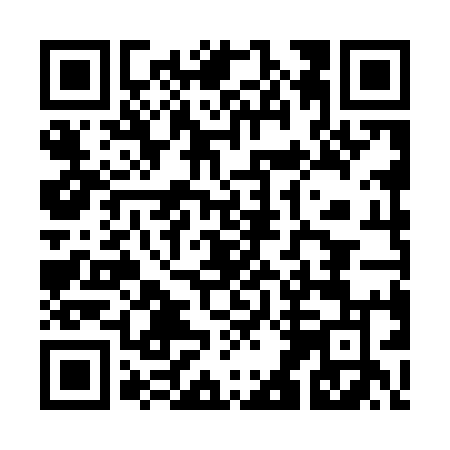 Ramadan times for Anatuya, ArgentinaMon 11 Mar 2024 - Wed 10 Apr 2024High Latitude Method: NonePrayer Calculation Method: Muslim World LeagueAsar Calculation Method: ShafiPrayer times provided by https://www.salahtimes.comDateDayFajrSuhurSunriseDhuhrAsrIftarMaghribIsha11Mon5:515:517:101:214:517:327:328:4612Tue5:515:517:111:214:507:317:318:4513Wed5:525:527:111:214:507:307:308:4414Thu5:535:537:121:204:497:297:298:4315Fri5:535:537:121:204:497:277:278:4216Sat5:545:547:131:204:487:267:268:4017Sun5:555:557:131:194:477:257:258:3918Mon5:555:557:141:194:477:247:248:3819Tue5:565:567:151:194:467:237:238:3720Wed5:575:577:151:194:457:227:228:3521Thu5:575:577:161:184:457:207:208:3422Fri5:585:587:161:184:447:197:198:3323Sat5:585:587:171:184:437:187:188:3224Sun5:595:597:171:174:437:177:178:3125Mon6:006:007:181:174:427:167:168:3026Tue6:006:007:181:174:417:157:158:2827Wed6:016:017:191:164:417:147:148:2728Thu6:016:017:201:164:407:127:128:2629Fri6:026:027:201:164:397:117:118:2530Sat6:026:027:211:164:387:107:108:2431Sun6:036:037:211:154:387:097:098:231Mon6:046:047:221:154:377:087:088:212Tue6:046:047:221:154:367:077:078:203Wed6:056:057:231:144:367:067:068:194Thu6:056:057:231:144:357:047:048:185Fri6:066:067:241:144:347:037:038:176Sat6:066:067:241:144:337:027:028:167Sun6:076:077:251:134:337:017:018:158Mon6:076:077:261:134:327:007:008:149Tue6:086:087:261:134:316:596:598:1310Wed6:086:087:271:124:306:586:588:12